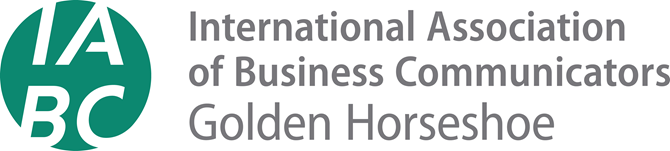 Are you ready for a new area of professional experience? 
We have four openings on our Board of Directors for 2017-2018!An IABC membership gives you access to resources, knowledge and networking - on local and global levels. Having a leadership role on the Golden Horseshoe board brings the additional opportunity to:Build your skill set and hone your craft from a different strategic perspectiveNetwork with a diverse group of skilled professional communicators on a regular basisInfluence the type of events and services your professional association offers its membersThe deadline for nominations is Sunday, April 30. We are recruiting people with a broad range of experiences and skill sets in the Golden Horseshoe area. Self-nominations are not only accepted but encouraged!Most positions require a commitment of 10 to 12 hours a month and board members are expected to attend monthly meetings and attend all chapter events. IABC GH bylaws and board accountabilities are available by request or on our website: gh.iabc.com  Please fill out the Nomination Form and return to Helen Powers: h.e.powers@sympatico.ca by April 30, 2017 with the subject line, IABC GH Nomination Form.Here’s the composition of our team including open positions for the 2017-18 board year:Please note: It is recommended that IABC Golden Horseshoe board members not be in leadership positions on other boards to avoid conflict of interest and to ensure that members are able to dedicate the time and effort required for their roles.  For more info, please contact the current President, Rob Jeanveau: rob.jeanveau@gmail.comIABC Golden Horseshoe - 2016-17 Board of Directors Nomination Form
Please fill out the Nomination Form and return to Helen Powers: h.e.powers@sympatico.ca by April 30, 2017 with the subject line, IABC GH Nomination Form.Board RoleTerm/CommitmentCurrent StatusPresident2 year termRob JeanveauImmediate Past President2 year termMarie FitzpatrickExecutive Vice President (Incoming President)2 year termBilly CanningVice President, Finance2 year term Jan GravesVice President, Administration1 year with option for 2ndHelen PowersCo-Vice President, Communications1 year with option for 2ndRachel ShuttleworthCo-Vice President, Communications1 year with option for 2ndVACANTCo-Vice President, Professional Development & Events1 year with option for 2ndVACANTCo-Vice President, Professional Development & Events1 year with option for 2ndVACANTVice President, Sponsorship and Strategic Initiatives1 year with option for 2ndJohn GilbertVice President, Membership1 year with option for 2ndVACANTI wish to be considered for the following positions: Please rank first, second and third choice.I wish to be considered for the following positions: Please rank first, second and third choice.I wish to be considered for the following positions: Please rank first, second and third choice.I wish to be considered for the following positions: Please rank first, second and third choice.Name of RoleName of RoleName of RoleName of RoleName of RoleName of RoleName of RoleName of RoleName of RoleYour commitment: 
I have read the district bylaws and understand what my responsibilities would be if I am elected as a board member. 
I am committed to the by-laws of the IABC/Golden Horseshoe board.  Your commitment: 
I have read the district bylaws and understand what my responsibilities would be if I am elected as a board member. 
I am committed to the by-laws of the IABC/Golden Horseshoe board.  Your commitment: 
I have read the district bylaws and understand what my responsibilities would be if I am elected as a board member. 
I am committed to the by-laws of the IABC/Golden Horseshoe board.  Your commitment: 
I have read the district bylaws and understand what my responsibilities would be if I am elected as a board member. 
I am committed to the by-laws of the IABC/Golden Horseshoe board.  Signature (electronic)
Signature (electronic)
Signature (electronic)
Date NameNameIABC Membership #IABC Membership #TitleTitleCompany nameCompany nameMailing addressMailing addressE-mailE-mailTelephone dayTelephone dayTelephone eveningTelephone eveningWhat are the biggest issues facing IABC GH? How do you want to make a difference?What are the biggest issues facing IABC GH? How do you want to make a difference?What are the biggest issues facing IABC GH? How do you want to make a difference?What are the biggest issues facing IABC GH? How do you want to make a difference?What three leadership qualities would you bring to the board?What three leadership qualities would you bring to the board?What three leadership qualities would you bring to the board?What three leadership qualities would you bring to the board?Please insert a few paragraphs that highlight your career and your volunteer experience with IABC and other organizations. Please indicate if you would like your LinkedIn profile viewed to support your application. 